Doświetlenie przejść dla pieszychOpracowanie dokumentacji i realizacja robot budowalnych dla inwestycji polegającej na doświetleniu przejścia dla pieszych na ul. Wojska Polskiego, ul. Marcelińskiej i ul. Rakoniewickiej. LOKALIZACJE PRZEJŚĆ DLA PIESZYCH DO DOŚWIETLENIAulica Wojska Polskiego w Poznaniu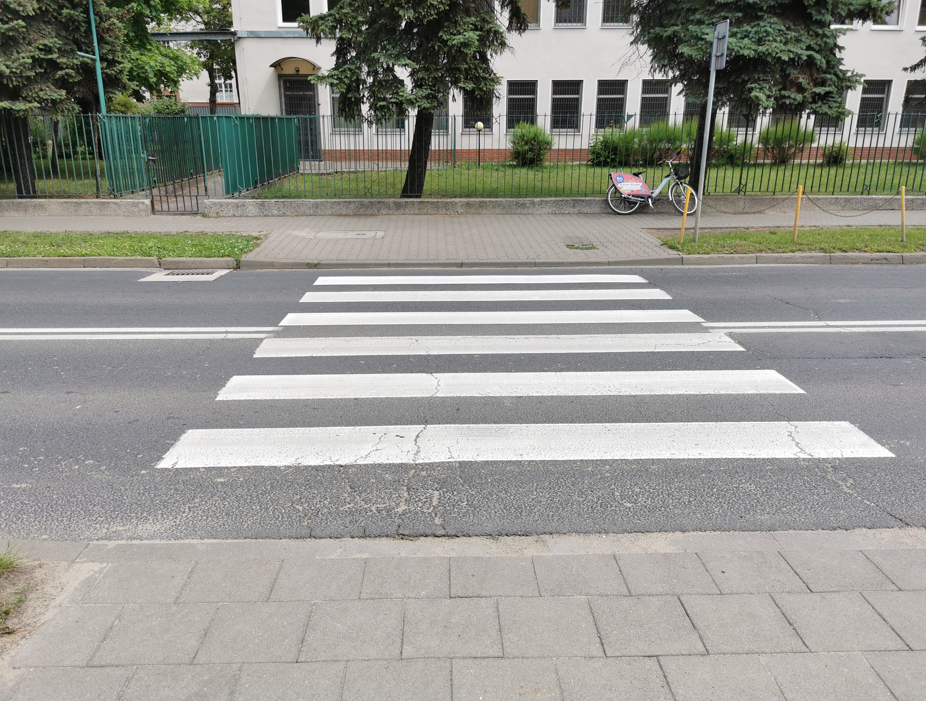 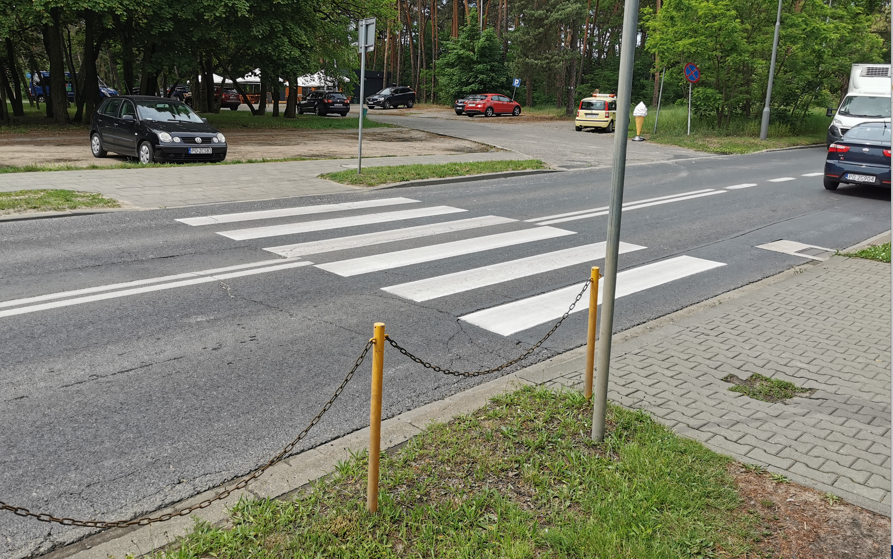 ulica Marcelińska przy ul. Sierakowskiej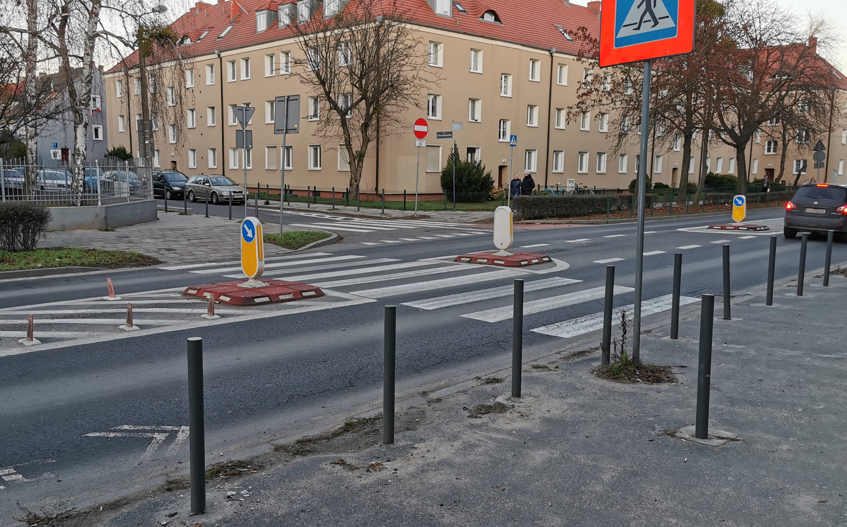 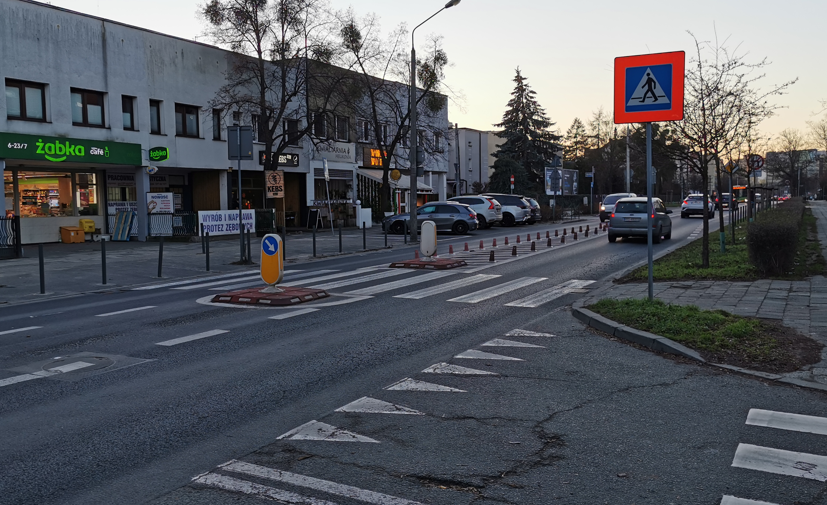 ul. Rakoniewickiej przy skrzyżowaniu z ul. Stęszewską wraz z doświetleniem przejścia pod wiaduktem Górczyńskim
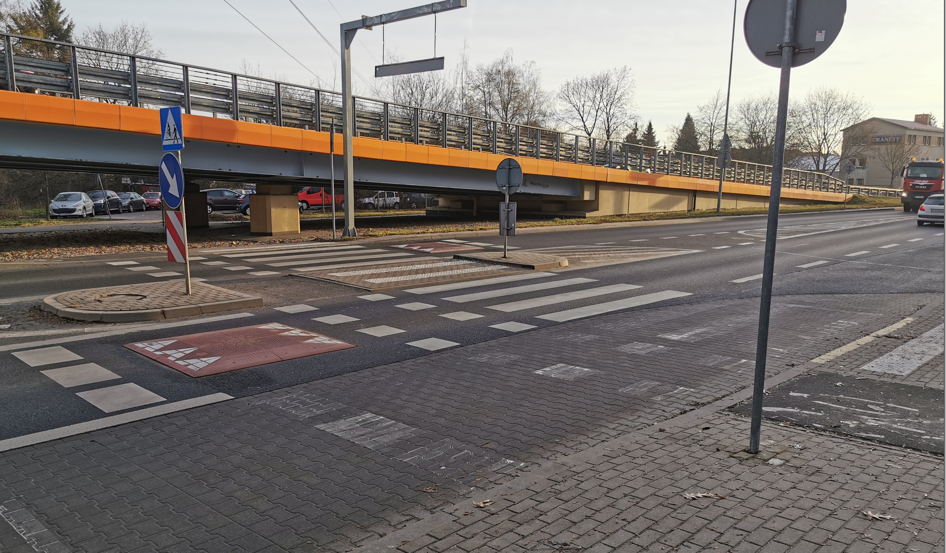 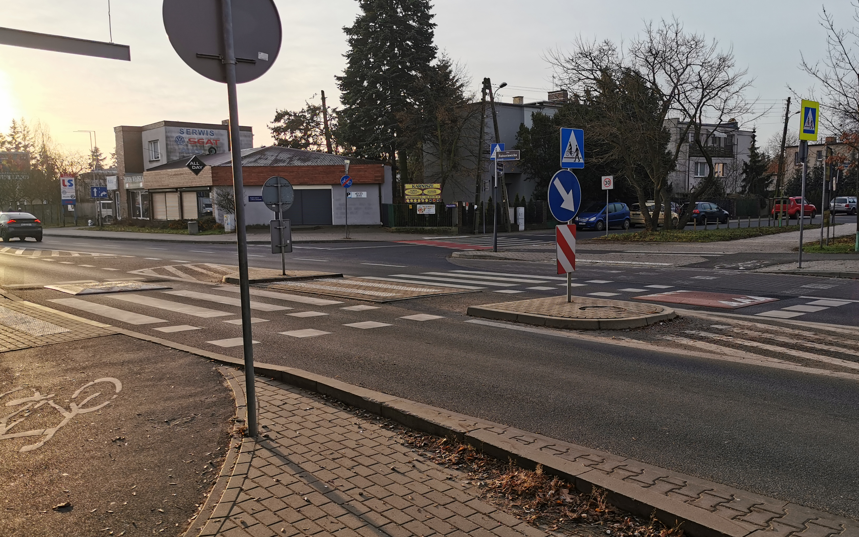 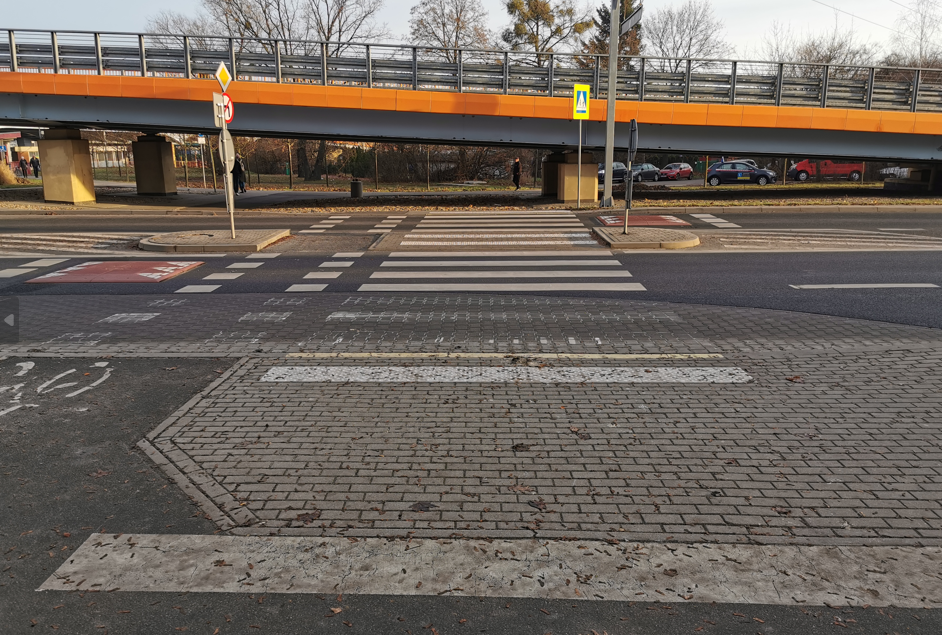 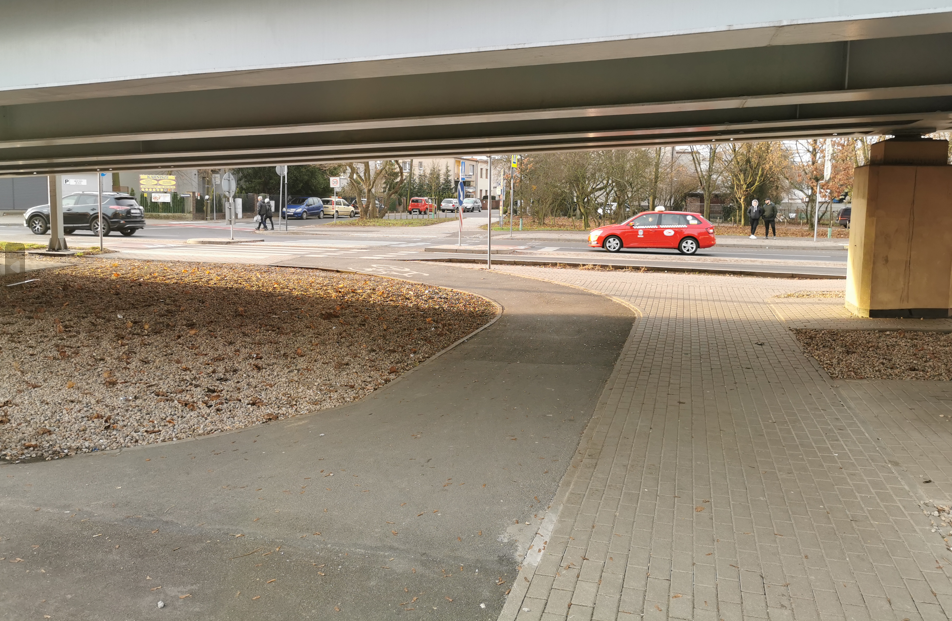 